TOWN OF       HARWICHSAQUATUCKET DEVELOPMENT COMMITTEEHarwich Town Hall Small Conference Room732 Main Street, Harwich Center MA 02645                                                    Thursday, March 23, 2017,     AGENDAAttendance and Introductions:MINUTES: Review & Approval: OPEN FORUM: OLD BUSINESS:NEW BUSINESS: Discussion, recommendations and potential voting on the following topics in preparation for creating and approving Saq Dev Com  Town Meeting Warrant items.Harbormaster Office and Maintenance Facility including Boardwalk and Septic SystemPassenger Boat Ticketing recommendations including individual sheds.Artist shed’s leases, operational hours and commercial regulationsOptions for Marina Café MONTHLY REPORTS: Board of Selectmen 	HarbormasterNatural Resource OfficerCORRESPONDANCE:	 NEXT MEETING:  Thursday, April 27, 2016ADJOURNMENT:   Motion by:   	Seconded by:			Time:                       .Posted By:  Authorized Posting Officer: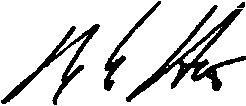 W. Matthew Hart Saq Dev Com ChairmanSigned Date:  March 12, 2017The committee may hold an open session for topics not reasonably anticipated by the Chair 48 hours in advance of the meeting following “New Business.” If you are deaf or hard of hearing or a person with a disability who requires an accommodation, contact the Selectmen’s Office at 508-430-7513.